Publicado en Gijón el 23/03/2020 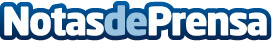 Tecnología Espacial para mejorar el aire del hogar y oficinaLa ionización catalítica radiante (ActivePure®) se desarrolló inicialmente en el Centro de Automatización y Robótica Espacial de Wisconsin (WCSAR), financiado por la NASA, una de las muchas universidades o centros de investigación que se asocian con la industria para trabajar en programas de investigación dirigidos por la NASA. ActivePure® es tecnología espacial que limpia el aire y las superficies sin efectos nocivos en la salud de las personasDatos de contacto:Maria G. Nabas 627584143Nota de prensa publicada en: https://www.notasdeprensa.es/tecnologia-espacial-para-mejorar-el-aire-del Categorias: Nacional Inteligencia Artificial y Robótica Sociedad Ecología Software Oficinas Otras Industrias Universidades http://www.notasdeprensa.es